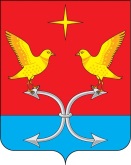 АДМИНИСТРАЦИЯ НЕЧАЕВСКОГО СЕЛЬСКОГО ПОСЕЛЕНИЯКОРСАКОВСКОГО РАЙОНА ОРЛОВСКОЙ ОБЛАСТИПОСТАНОВЛЕНИЕ24 апреля 2015 года                                                                               №  10      д.Нечаево Отчёт об исполнении бюджета Нечаевского сельского поселенияза 1 квартал 2015 года     Заслушав информацию бухгалтера администрации Нечаевского сельского поселения Минаевой В.А. об исполнении бюджета Нечаевского сельского поселения за 1 квартал 2015 года, необходимо отметить, что доходная часть бюджета поселения исполнена на 59%, при плане 210,5 тыс.руб. поступило фактически 125,7 тыс.руб..     Расходная часть бюджета за 1 квартал 2015 года составляет 83%, при плане 478,2 тыс.руб. израсходовано 399,2тыс.руб.    Согласно ст.43 ч.5 Положения о бюджетном процессе в Нечаевском сельском поселении п о с т а н о в л я ю:     1.Утвердить отчет об исполнении бюджета Нечаевского сельского поселения за 1 квартал 2015 года.    2. Направить данное постановление в Нечаевский сельский Совет народных депутатов для информации.Глава сельского поселения                                                                                                 В.Р.Кнодель                                                                  Приложение 1     Исполнение  доходной части бюджетаНечаевского сельского поселения за 1 квартал 2015 годаИсполнение расходной части бюджетаНечаевского сельского поселенияза 1 квартал 2015 годаНаименование доходовПланФакт% исполненияНалог на доходы физических лиц10,02,323Налог на имущество физ. лиц00,3-Земельный налог05,1-Арендная плата имущество000Арендная плата за землю000Прочие доходы2,031,31565Единый сельхозналог4,02,870Госпошлина1,01,2253Итого собственных доходов 17,043,0253Дотации114,083,973Субвенции бюджетам поселений по первичному воинскому учёту8,18,1100Иные межбюджетные трансферты88,433,738Итого безвозмездных поступлений210,5125,759Всего227,5168,759Наименование расходовПланФакт% исполненияОбщегосударственные вопросы270,0266,498В т.ч. глава79,179,1100Аппарат190,0187,298Резервный фонд000Другие общегосударственные вопросы4,500Исполнение перв.воинского учёта8,18,1100Дорожное хозяйство25,024,397Жилищно коммунальное хоз-во48,148,1100Физическая культура и спорт000Межбюджетные трансферты127,052,341ИТОГО478,2399,283